09.08.2016                                                                                                                          № 424 пс.ГрачевкаО назначении ответственных должностных лиц в период подготовки и проведения выборов депутатов Государственной Думы Федерального Собрания Российской Федерации седьмого созыва, депутатов Законодательного Собрания Оренбургской области шестого созыва18 сентября 2016 годаВ целях организованного проведения выборов депутатов Государственной Думы Федерального Собрания Российской Федерации седьмого созыва, депутатов Законодательного Собрания Оренбургской области шестого созыва 18 сентября 2016 года п о с т а н о в л я ю:	1. Назначить и.о. заместителя главы администрации района по оперативным вопросам Джалиева М.Н. ответственным за проведение организационно-технических мероприятий в период подготовки и проведения выборов 18 сентября 2016 года (обеспечение пожарной безопасности, охраны правопорядка, бесперебойной работы средств связи, транспорта, электроснабжения, устойчивой работы каналов передачи данных, используемых для функционирования ГАС «Выборы», сохранности выборной документации).	2. Назначить руководителя аппарата администрации района – начальника организационно-правового отдела Бахареву О.А. ответственной за предоставление сведений о ходе и результатах голосования в период проведения выборов.	3. Ведущему специалисту по ГОЧС администрации района Селиверстову Ю.П. обеспечить координацию действий по обеспечению пожарной и антитеррористической безопасности на территории муниципального образования Грачевский район в период проведения выборов.		4. Главам сельских поселений района в период подготовки и проведения выборов депутатов Государственной Думы Федерального Собрания Российской Федерации седьмого созыва, депутатов Законодательного Собрания Оренбургской области шестого созыва 18 сентября 2016 года предусмотреть резервные средства связи и источники электроснабжения.5. Контроль за исполнением постановления оставляю за собой.6. Постановление вступает в силу со дня его подписания.Глава района                                                                                     С.А. АверкиевРазослано: М.Н. Джалиеву, О.А. Бахаревой, Ю.П. Селиверстову, организационно-правовому отделу, Е.Н. Павловой, главам сельских поселений района 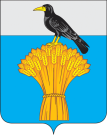  АДМИНИСТРАЦИЯ   МУНИЦИПАЛЬНОГО ОБРАЗОВАНИЯ ГРАЧЕВСКИЙ  РАЙОН ОРЕНБУРГСКОЙ ОБЛАСТИП О С Т А Н О В Л Е Н И Е